Penn Cambria Education Association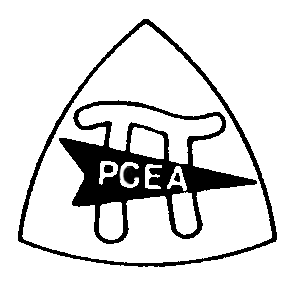 Scholarship Information Form and ApplicationThe Penn Cambria Education Association (PCEA) will be awarding scholarships based upon the following criteria: essay, community service, extra-curricular activities, and admission to a post-secondary school.   Preference is given to those pursuing a career in education and to PCEA households.  Please fill out the information below as well as on the back of this paper.  Attach the following to this information sheet:your typed essay copy of your acceptance letter to post-secondary schoolcopy of your transcriptReturn items to Ms. Fochler  in the Guidance Department before the deadline of Friday, May 10, 2024 Name: ______________________________________	Application # ______Address: ______________________________________________________________________________________________________________________________________Phone number: ________________________________Application # ______Post-Secondary InformationCollege or School where accepted: ______________________________________________Major and/or field planned to pursue: ___________________________________________Activities and HonorsList any school-related extracurricular activities in which you have participated:____________________________________________________________________________________________________________________________________________________________________________________________________________________________________________________________________________________________________________________________________________________________________________________________________________________________________________________________________________________	Community Service and/or Employment____________________________________________________________________________________________________________________________________________________________________________________________________________________________________________________________________________________________________________________________________________________________________________________________________________________________________________________________________________________	Essay Respond to the following essay topic using the following format: typed, double-spaced, and include a header with your name and application #.  Please limit your response to 250-300 words.TOPIC:  Teacher InfluenceTell us about a teacher that had a positive impact on your life. 